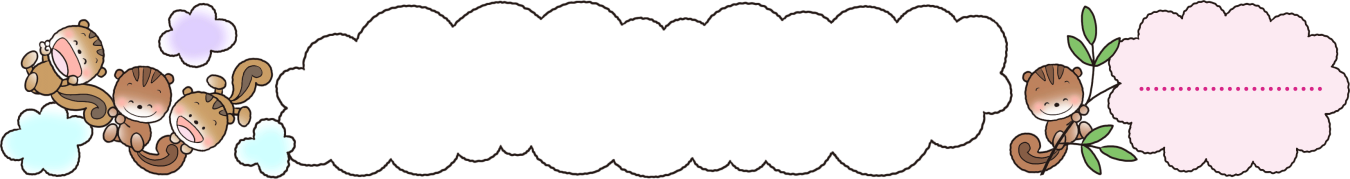 前期のまとめ、そして後期が始まります！　秋とは思えぬ陽気が続いていますが、子どもたちは校庭で元気いっぱいに遊んでいます。早いもので入学から半年が過ぎ、６日は前期終業式、１０日は後期始業式を迎えます。１年生の折り返し地点です。前期の学びを活かし、自分たちで考え活動していける場面を増やしていきたいと考えています。前期の間、ご協力ありがとうございました。後期も、引き続きよろしくお願いします。１０月　行事予定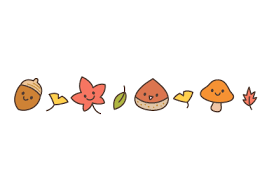 １０月学校徴収金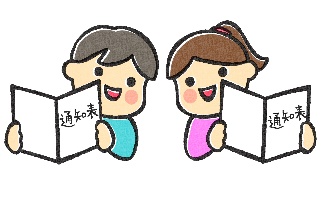 ★通知表（あゆみ）について★　　６日(金)で前期が終わります。一人ひとりに「あゆみ」を渡します。お子様と一緒にご覧になり、頑張ったところやできるようになったことなど、頑張りを是非褒めてあげてください。あゆみは、返却せずにご家庭で保管してください。★読書発表会・フェスティバルについて★　　２８日（土）は読書発表会を予定しています。1年生は、「スイミー」の学習を基にした発表を予定しています。保護者の皆様には、学年の時間に参観して頂けます。また、午後からは、フェスティバルが行われる予定です。詳細については、後日学校から配付される手紙をご覧ください。★親子活動について★リース作りをしたいと思っております。詳細につきましては、後日お知らせします。★公園探検について★１０日（火）生活科「あきとなかよし」の学習で公園探検（学区内のさくらば公園等）を行う予定です。安全面・生活面に気を付けて取り組みたいと思います。予備日は、１２日（木）１７日（火）、１９日（木）です。★ノートについて★　　国語と算数は、マス目の違うノートを使用していきます。学校で用意し、配付します。切り替わった後、前のノートの余ったページは、家庭学習などでご活用ください。今後使用するノートがなくなりましたら、ご家庭で同じマス目のノートの用意をお願いします。★体育学習ついて★運動会練習の際にもお伝えしましたが、体育の授業が連日続く木曜日などは、体操服が乾かない場合があると思います。その際は動きやすい服装を用意してお子さんに持たせてください。★図工の学習ついて★図工の授業は、絵の具やクレヨン・ボンドなど色々な学習をするため汚れます。汚れても良い服装で来るようにしてください。お願いします。日月火水木金土10/1１23４５秋の読書旬間(～１０/３１)６前期終業式７８9スポーツの日１0後期始業式公園探検１１定例研(13：１５下校）１２公園探検（予備日）１３１４15１617公園探検（予備日）１８１９公園探検（予備日）２０２１南行徳公民館文化祭22南行徳公民館文化祭２3２４２５２６２７学校徴収金引き落とし日２８読書発表会福栄フェスティバル15：00下校２９３0振替休日3１国語たのしかったことをかこうはたらくじどうしゃ　スイミー読書発表会に向けて算数おおきさくらべ（１）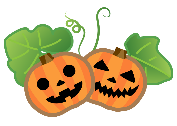 ３つのかずのけいさんたしざん（２）音楽いろいろなおとをたのしもう体育とび箱運動　リレー　かけっこ生活あきとなかよし道徳ダメ・こころはっぱ図工えのぐでけむりのきしゃのえをかこう　はことはこをくみあわせてえのぐでけむりのきしゃのえをかこう　はことはこをくみあわせてえのぐでけむりのきしゃのえをかこう　はことはこをくみあわせて